SUPPLEMENTAL MATERIALOXCAL MODEL CODESModel 1	Human Bone Collagen 14C Dates, OxCal CodePlot() { Sequence() {C_Date(1521);  Boundary(“Start Lower Burials ”); Phase(“Lower Burials Collagen”) { R_Date(“Burial 50”, 399, 25){Outlier();}; R_Date(“Burial 180”, 330, 25);R_Date(“Burial 145”, 360, 25);}; Boundary(“End Lower burials”); }; }; };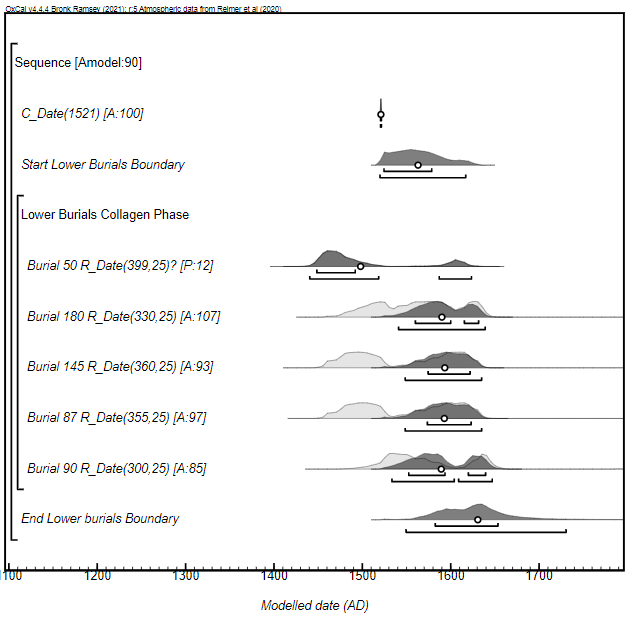 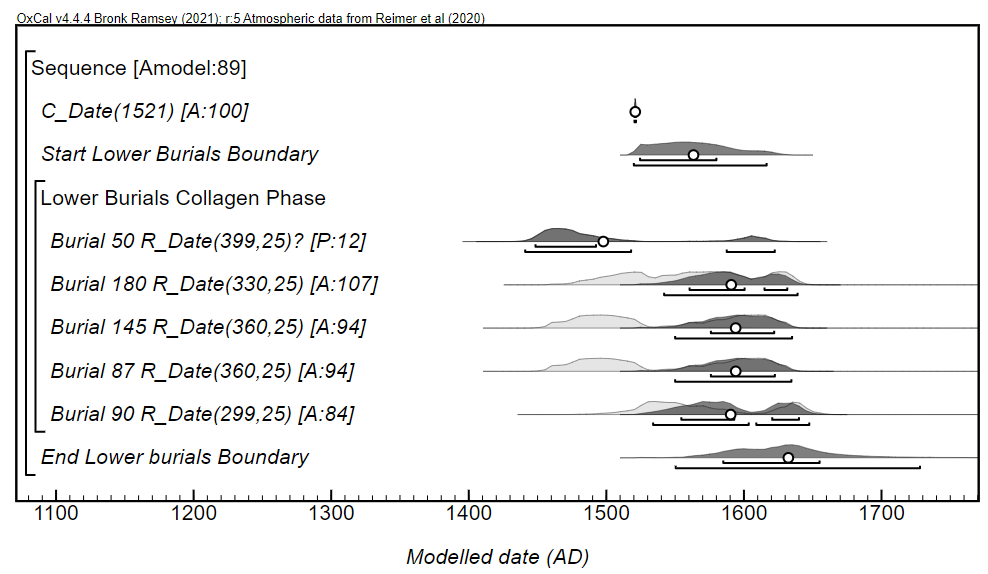 Model 2	Human Bone Bioapatite 14C Dates, OxCal CodePlot() { Sequence() {  C_Date(1521);Boundary(“Start Lower Burials ”); Phase(“Lower Burials Bioapatite”) { R_Date(“Burial 50”, 460, 30){Outlier();}; R_Date(“Burial 180”, 400, 35);R_Date(“Burial 145”, 310, 25);R_Date(“Burial 87”, 400, 35);R_Date(“Burial 90”, 360, 40);   }; Boundary(“End Lower burials”); }; }; };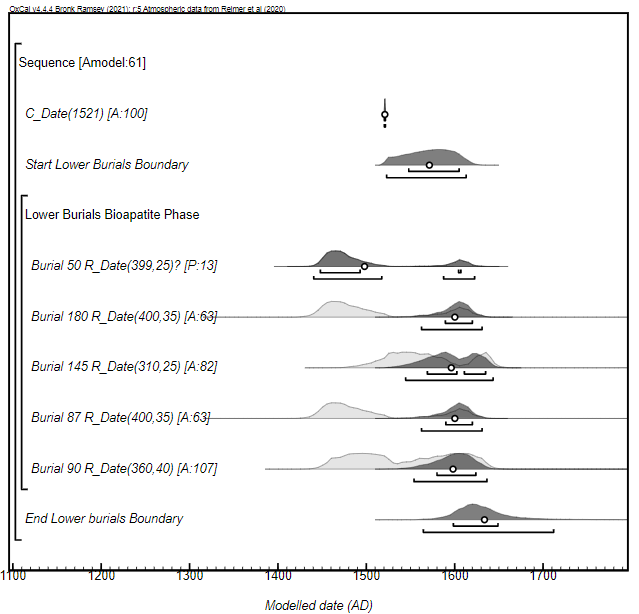 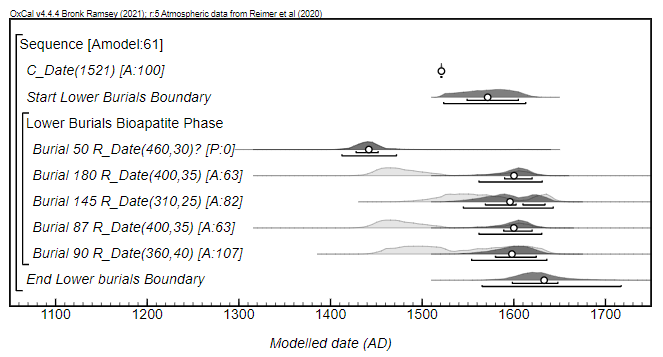 Model 3	Combined Collagen and Bioapatite 14C Dates, OxCal CodePlot() {Sequence() {C_Date(1521); Boundary(“Start Lower Burials ”); Phase(“Lower Bur. Collagen Bioapatite Combined”) { R_Combine(“Bur. 50”){R_Date(“Burial 50”, 399, 25);R_Date(“Burial 50”, 460, 30);};Outlier();}; R_Combine(“Bur. 180”){R_Date(“Burial 180”, 330, 25);R_Date(“Burial 180”, 400, 35);};R_Combine(“Bur. 145”){R_Date(“Burial 145”, 360, 25);R_Date(“Burial 145”, 310, 25);};R_Combine(“Bur. 87”){R_Date(“Burial 87”, 360, 25);R_Date(“Burial 87”, 400, 35);};R_Combine(“Bur. 90”){R_Date(“Burial 90”, 299, 25);R_Date(“Burial 90”, 360, 40);};Boundary(“End Lower Burials”); }; }; };Model 3	Combined Collagen and Bioapatite 14C Dates, Results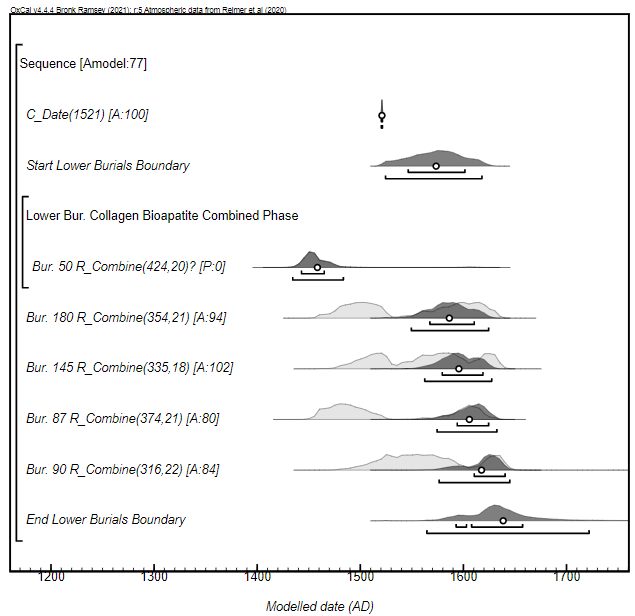 UnmodelledUnmodelledUnmodelledUnmodelledModelledModelledModelledModelled68.3%68.3%95.4%95.4%68.3%68.3%95.4%95.4%FromToFromToFromToFromToBoundary, start1524157815201617Burial 50 14491491144116221448149214401623Burial 180 15041635148416391560163115411639Burial 145 14741623145716341574162215481635Burial 87 14741622145716341576162315501634Burial 90 15221644150016551554164015341647Boundary, end1582165315491730UnmodelledUnmodelledUnmodelledUnmodelledModelledModelledModelledModelled68.3%68.3%95.4%95.4%68.3%68.3%95.4%95.4%FromToFromToFromToFromToBoundary, start1548160515231613Burial 5014271452141214711427145214121471Burial 18014461615143516311589162015621631Burial 14515211641149516471569163515441643Burial 8714461615143516311590162015621631Burial 9014681628145516361580162415541636Boundary, end1598164915641712UnmodelledUnmodelledUnmodelledUnmodelledModelledModelledModelledModelled68.3%68.3%95.4%95.4%68.3%68.3%95.4%95.4%FromToFromToFromToFromToBoundary, start1540159515221615Burial 5014421465143414841443146514341483Burial 18014801623146216341583162115601631Burial 14515031632148716371571162915541635Burial 8714601616145316271588162015631629Burial 9015211637149516441564163315451640Boundary, end1593164515641709